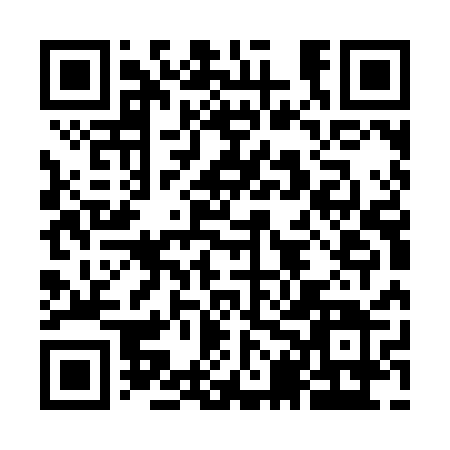 Prayer times for Blezard Valley, Ontario, CanadaWed 1 May 2024 - Fri 31 May 2024High Latitude Method: Angle Based RulePrayer Calculation Method: Islamic Society of North AmericaAsar Calculation Method: HanafiPrayer times provided by https://www.salahtimes.comDateDayFajrSunriseDhuhrAsrMaghribIsha1Wed4:306:091:216:238:3410:142Thu4:286:071:216:248:3610:163Fri4:266:061:216:258:3710:174Sat4:246:041:216:268:3810:195Sun4:216:031:216:278:4010:216Mon4:196:011:216:278:4110:237Tue4:176:001:216:288:4210:258Wed4:155:581:216:298:4410:279Thu4:135:571:216:308:4510:2910Fri4:115:561:216:308:4610:3111Sat4:095:541:216:318:4710:3312Sun4:075:531:216:328:4910:3513Mon4:055:521:216:338:5010:3714Tue4:035:511:216:338:5110:3915Wed4:015:491:216:348:5210:4116Thu4:005:481:216:358:5410:4317Fri3:585:471:216:358:5510:4518Sat3:565:461:216:368:5610:4619Sun3:545:451:216:378:5710:4820Mon3:525:441:216:388:5810:5021Tue3:515:431:216:388:5910:5222Wed3:495:421:216:399:0110:5423Thu3:475:411:216:409:0210:5624Fri3:465:401:216:409:0310:5725Sat3:445:391:216:419:0410:5926Sun3:435:381:216:419:0511:0127Mon3:415:381:216:429:0611:0228Tue3:405:371:226:439:0711:0429Wed3:385:361:226:439:0811:0630Thu3:375:351:226:449:0911:0731Fri3:365:351:226:449:1011:09